 I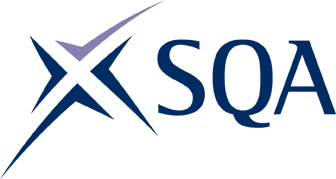 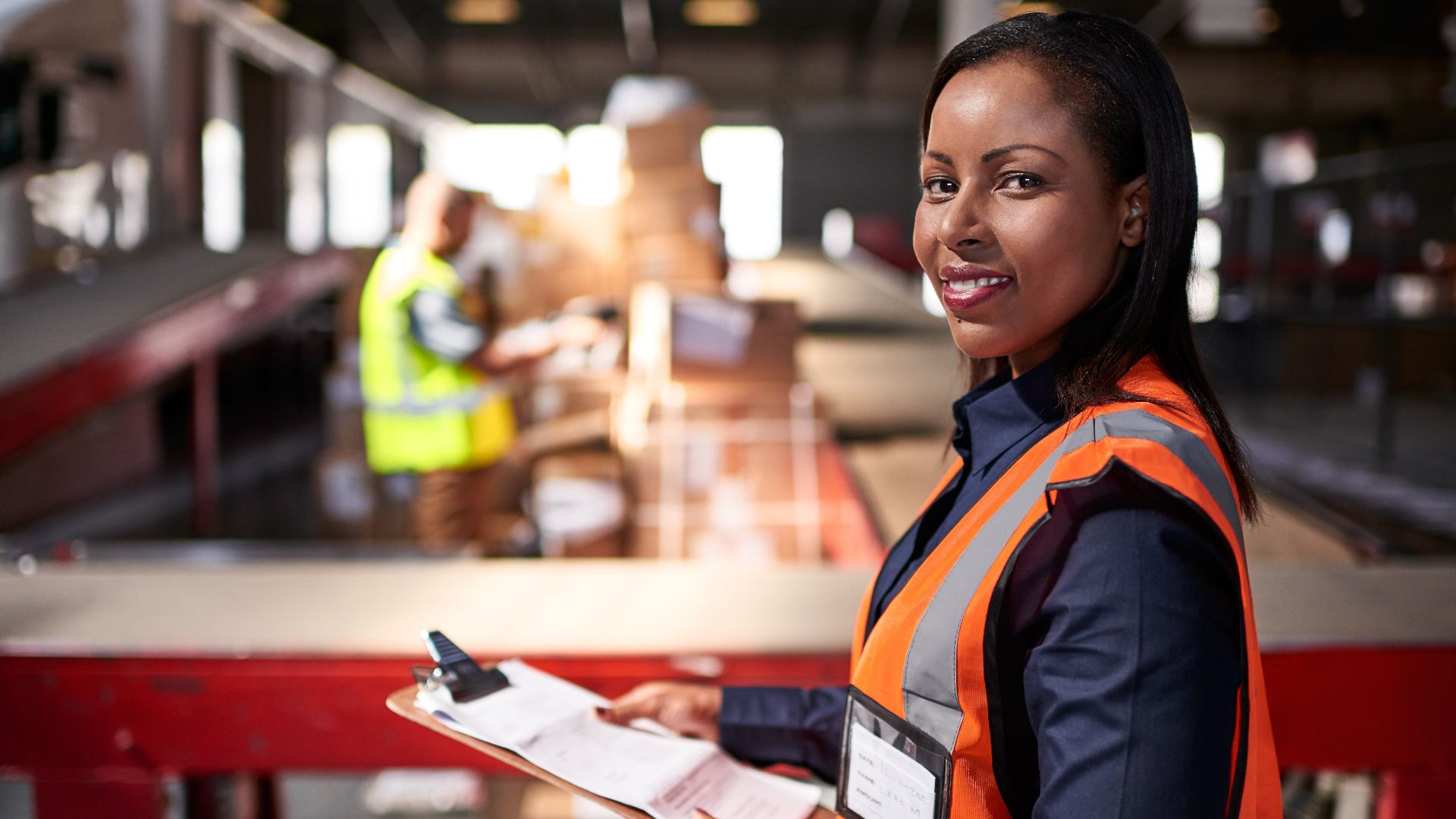 SQA Health and Safety update 2023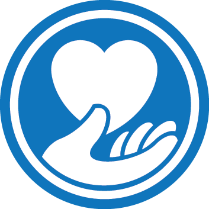 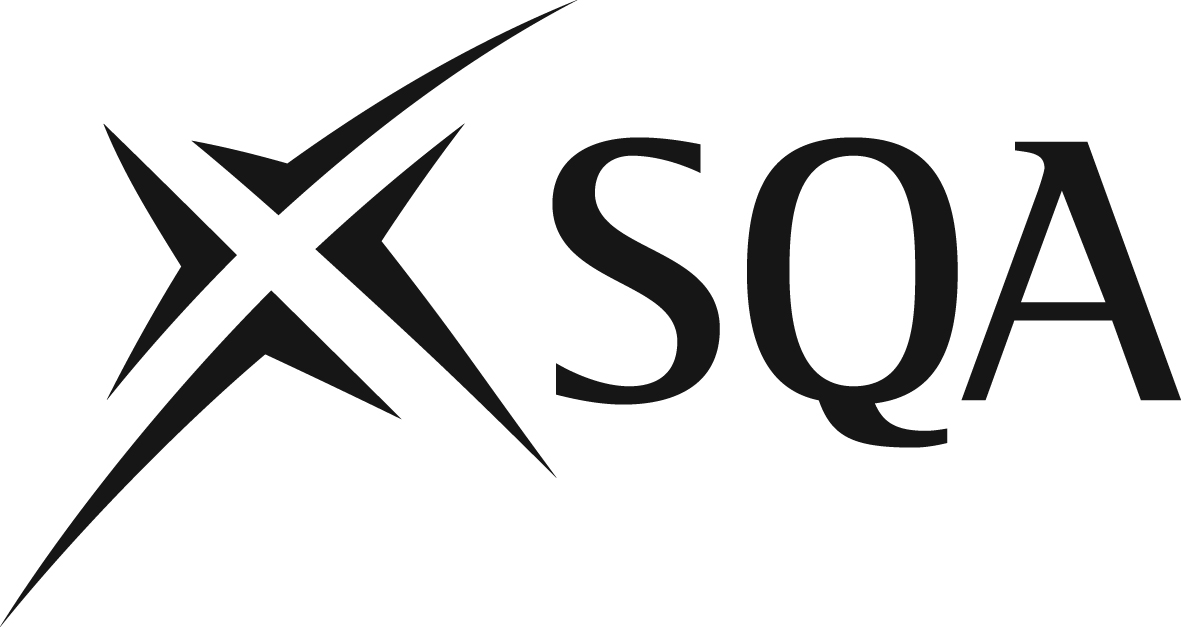 SQA Health and Safety update2023Publication date: August 2023Published by the Scottish Qualifications Authority The Optima Building, 58 Robertson Street, Glasgow G2 8DQLowden, 24 Wester Shawfair, Dalkeith, EH22 1FDwww.sqa.org.ukThe information in this publication may be reproduced in support of SQA qualifications. If it is reproduced, SQA should be clearly acknowledged as the source. If it is to be used for any other purpose, written permission must be obtained from SQA. It must not be reproduced for trade or commercial purposes.© Scottish Qualifications AuthorityThis document can be produced, on request, in alternative formats, including large type, Braille and numerous community languages. For further details telephone SQA’s Customer Contact Centre on 0845 279 1000.SQA is committed to using plain English. We will try to make our publications as easy and straightforward to understand as we can and will try to avoid all unnecessary jargon. If there’s any language in this document that you feel is hard to understand, or could be improved, please write to Editor, Editorial Team, at the Glasgow address or email: editor@sqa.org.uk.IntroductionSQA is committed to ensuring the health, safety and wellbeing of our employees. Under the Health and Safety at Work Act 1974 we have a statutory duty to our employees and to others (Appendix 1: Statutory duties). The Act is primarily designed to promote safety awareness and an effective safety organisation. It places duties on employers and employees.SQA recognises its responsibility to:provide and maintain equipment, systems of work, places of work and working environments which are safe and where risk to health is minimised, taking into account statutory regulationsensure the safety of staff and others, and the absence of risk to their health arising from the use, handling, storage and transport of all articles and substancesconsult with colleagues on matters affecting their health and safetyprovide the information, instruction, training and supervision needed to promote the health and safety at work of all our peopleprovide appropriate first aid facilitiesmake all colleagues aware of their ongoing statutory obligation to support health and safety at workensure our premises are safe for visitors, with minimal risk to physical and mental health.SQA allocates the necessary resources and enlists the active support of all colleagues to ensure we meet these responsibilities.This update outlines some of the things we do to maintain the health, safety and wellbeing of colleagues and others, and how we measure their effectiveness.Looking back at 2022–23COVID-19COVID-19 remained a concern and the facilities team continued to monitor feedback and new government guidance, and adjust procedures as required.All colleagues wishing to return to Optima were able to do so from April 2022. Our Lowden office was restricted to colleagues and appointees who were required to undertake essential office-based activities to support diet 2022 between April and July. This was to maintain infection prevention controls with regards to social distancing for all the additional colleagues on site during the exam diet. Such controls were reviewed post-diet as part of the smarter working arrangements for expected office-based personnel.Smarter WorkingAs colleagues returned to a ‘new normal’, we oversaw the full rollout of smarter working practices.Colleagues agreed their preferred working arrangements, subject to business requirements, and this provided the flexibility to work in the location that suits them best. This flexible, hybrid approach helps support wellbeing, improves work-life balance, and allows our offices to be used in a more modern and efficient way.We supported the Smarter Working programme to ensure that appropriate consideration was given to the health and safety of our colleagues, and that measures were put in place to assist them, whatever their working arrangements. This included assistance such as specialist equipment or furniture for colleagues with additional support requirements.Health and safety committee SQA has an active health and safety (H&S) committee which meets quarterly. The H&S committee is chaired by the health, safety and environmental officer, and includes the head of appointee management, facilities manager, and union and staff representatives from across the business. At the quarterly meetings, any relevant H&S issues are discussed with the staff/union representatives. These typically include: scheduled inspectionsreports on accidents, near misses and reportable injurieslegislative changes which will affect operationstraining given, received and available. Any planned H&S campaigns or initiatives are also discussed, and the committee members are encouraged to make suggestions about these. This satisfies SQA’s obligations to consult with colleagues over H&S issues which may affect them.  However, to keep colleagues better informed and encourage input, we introduced an update summarising the discussions and actions resulting from the quarterly health and safety committee meetings. These are posted to the intranet following each meeting (an example is shown in Appendix 6: Figure 9).Monitoring performanceAll accidents and near misses on SQA premises or involving SQA colleagues at work must be reported to the health, safety and environmental officer. Where an injury has occurred, an entry must also be made in the accident record book, which is held by facilities management in Optima and Lowden.Colleagues are strongly encouraged to report all incidents — regardless of the severity of any resulting injury — including specifically under current circumstances when working at home. This positive reporting culture allows for analysis of a larger number of incidents, including reported near misses. This allows us to identify any potential trends so we can take action to mitigate risks. The information is reported and discussed at the quarterly H&S committee meetings where our trade unions are represented. A range of other statistics are also reported to the H&S committee, including: the number of workstation assessments carried out, pregnant workers risk assessments, and first aiders in place. (Figures are detailed in Appendix 2: Figures) During 2022–23, no near misses were reported by colleagues. There was one accident in Lowden which was not reportable under the Reporting of Injuries, Diseases and Dangerous Occurrences Regulations (RIDDOR) 2013. An investigation was carried out and new processes implemented involving events, facilities, and the cleaning team. Additionally, all relevant colleagues were refreshed on current processes and the health and safety policy v8.0.Communications were issued to remind colleagues of the importance of reporting incidents, even when working from home.Accident incidence/frequency rate The accident incident rate (AIR) gives the number of injuries occurring in a year per 100,000 employees. The accident frequency rate (AFR) is the number of injuries per 1,000,000 employee-hours worked. These figures indicate the state of health and safety in the organisation and reflect the effectiveness of efforts to protect colleagues from work-related hazards. The figures below show the incidence and frequency rates for SQA over recent years. Table  AIR and AFR figures over the past five financial years(You can see the formulae for calculating these figures in Appendix 3: Formulae.)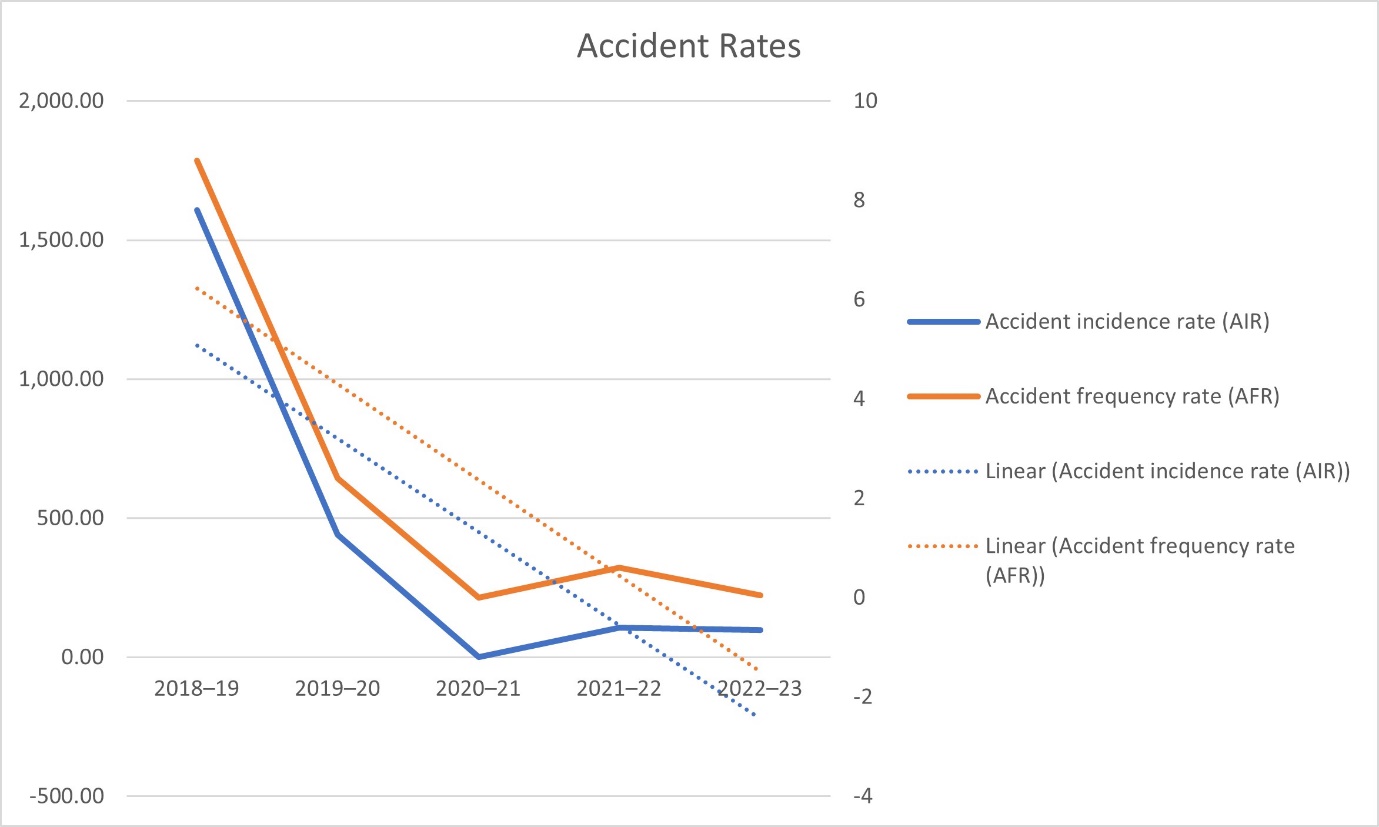 Figure  AIR and AFR figures over the past five financial yearsOver the last five years, there have been fluctuations in both the AIR and the AFR, with 2022–23 showing an AFR of 0.05 per 1,000,000 hours worked.IncidentsThe COVID-19 pandemic became a major consideration from March 2020. Government directives were followed, and appropriate protective measures were implemented as health guidance was issued. One accident was reported involving a trip from a missing floor grommet cover. An investigation was carried out and new processes implemented involving events, facilities, and the cleaning team. Additionally, all relevant colleagues were refreshed on current processes and the health and safety policy v8.0.There were no other H&S incidents.Health and wellbeingBeyond the typical Employment Assistant Programmes and Occupational Health services, we strive to support and engage colleagues on their health at work throughout the year with campaigns run by our community networks, including our award winning Making A Change (MAC) group (examples available in Appendix 4: Health and wellbeing).Our wellbeing strategy — ‘Investing in You’ — was rolled out across the business in January 2023. This strategy offers a broad range of help for social, financial, physical and psychological wellbeing (see Appendix 4: Health and wellbeing). TrainingFollowing the implementation of the Smarter Working programme, many former volunteers who undertook first aid/fire marshal roles moved to hybrid working. With colleagues returning to the office, a need was identified for a new cohort of predominantly office-based colleagues who could provide an adequate support function and cover while working within our new Smarter Working programme.We received an enthusiastic response and were able to select enough colleagues to cover all days and areas of both buildings. Required training was delivered to all relevant colleagues. (sample intranet articles available in Appendix 5: Training).Review against targetsThe estates and facilities management strategy set the following targets, which were achieved during the reporting year:100% compliance with the health and safety inspection scheduleall incidents and accidents investigated within two daysCampaigns and eventsSeveral health and safety campaigns and initiatives were run during the year. (There are some examples of campaign materials in Appendix 4: Campaigns)World Day for Safety and Health at WorkChild Safety WeekGas Safety WeekNational Eye Health WeekBack Care Awareness WeekNational Work Life WeekFirework SafetyRoad Safety WeekChristmas SafetySafe Winter DrivingWorkstation set-up reminderSafe and Healthy Journeys (Spring)World Day for Safety and Health at WorkAn annual international campaign to promote safe, healthy and decent work. The theme was ‘Let's Act Together’, and we celebrated the many colleagues who have worked behind the scenes keeping us all safe and supported during the pandemic (see Appendix 6: Health and safety campaigns). Child Safety WeekA community education campaign run annually by the Child Accident Prevention Trust (CAPT). The aim is to help families build confidence and skills in managing the risks to children's safety. We published an article which included helpful resources for parents.Gas Safety WeekThe week-long annual campaign raises public awareness of gas safety and the importance of taking care of your gas appliances, and is coordinated by Gas Safe Register. We support this annually with an article and screensaver.SQA joins ‘The Circuit’The Circuit — the national defibrillator network provides a national overview of where defibrillators can be found for emergency services. Our Lowden device has been registered as accessible 24/7.National Eye Health WeekThis year, we focused on eye health and technology, promoting the importance of good eye health and the need for regular eye tests for all. We published an article with links to advice and guidance for maintaining healthy eyes and avoiding eye strain, as well as to our optical allowance application.Back Care Awareness WeekAn article was published which focused on preventing back pain by promoting safe and healthy working practices and signposting the support and resources we have available.National Work Life WeekThis is an annual campaign to highlight the importance of flexible and family-friendly practices in the workplace. Its aim is to get both employers and employees talking about wellbeing at work and work-life balance, and we used the week to showcase our flexible working policies and practices.Celebrate Safely this Autumn (Fire Display Safety) Diwali, Halloween and Bonfire Night mean autumn is one of the most exciting and dangerous times of the year for children, so we published safety advice with a focus on families and fire.Road Safety WeekThe 2022 theme was ‘Safe Roads for All’, bringing people together to raise awareness that every life on our roads matters, and every death and injury is preventable. Our article provided information on mindful and considerate road use.Christmas Safety (Hot Bargains and Killer Deals)Tips on being responsible and taking steps to stay safe when buying second-hand toys and electrical items.Safe Winter DrivingOur annual reminder to colleagues to prepare their vehicles for poor weather. These are published when the Met Office first advises there is inclement weather due.Workstation self-assessment reminderOur annual reminder to check over your desk set-up before settling into those bad habits. Our article provides guidance and resources to help colleagues remain safe and productive when carrying out day-to-day tasks. They are also asked to complete a self-assessment to help us to take any necessary steps to ensure their prolonged safety and comfort. Safe and Healthy Journeys (Spring)Information, advice and guidance to help in making safe and healthy journey choices.Awards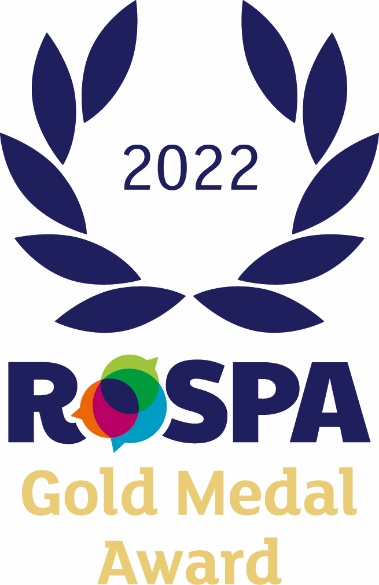 SQA was awarded the Royal Society for the Prevention of Accidents (RoSPA) Gold Medal Award, which continues our run to eight successive Gold Awards. The RoSPA Health and Safety Awards is an annual scheme that recognises excellence in health and safety management. Looking forward to 2023–24Campaigns and eventsThe following campaigns and initiatives are planned in 2023–24: Accident and near misses at homeWorld Day for Safety and Health at WorkRoadmap to Safe and Healthy Journeys (Spring)Child Safety WeekGas Safety WeekNational Eye Health WeekBack Care Awareness WeekNational Work Life WeekFirework SafetyRoad Safety WeekChristmas SafetySafe and Healthy Journeys (Winter)Safe and Healthy Journeys (Spring)Policy updatesThere were no policy updates due in 2022–23.Appendix 1: Statutory dutiesThe Health and Safety at Work Act 1974 provides a legislative framework to promote, stimulate and encourage high standards of health and safety at work. In particular, it requires organisations to provide and maintain: a health and safety policy a system to manage and control risks in connection with the use, handling, storage and transport of articles and substancesa safe and secure working environment, including provision and maintenance of access to and egress from premises safe and suitable plant, work equipment and systems of work that are without risks information, instruction, training and supervision as is necessary adequate welfare facilities.The legislation is enforced by the Health and Safety Executive, who have far-reaching powers to ensure health and safety within organisations. Appendix 2: FiguresTable  Health and safety statistics over the last five financial yearsTable  Breakdown of reported incidents over the last five financial years 1 Accident rate per 100,000 employees2 Accident frequency rate per 1,000,000 hours worked**EstimateAppendix 3: FormulaeThe Health and Safety Executive formulae for calculating the accident incidence rate (AIR) and the accident frequency rate (AFR) are given below: Appendix 4: Health and wellbeingFigure  MAC campaigns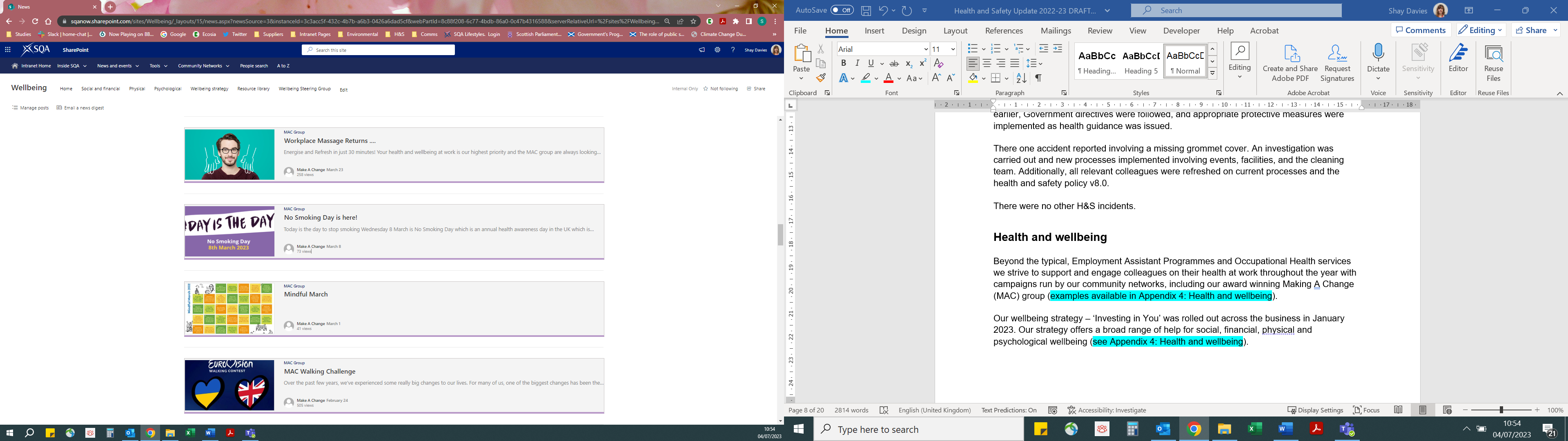 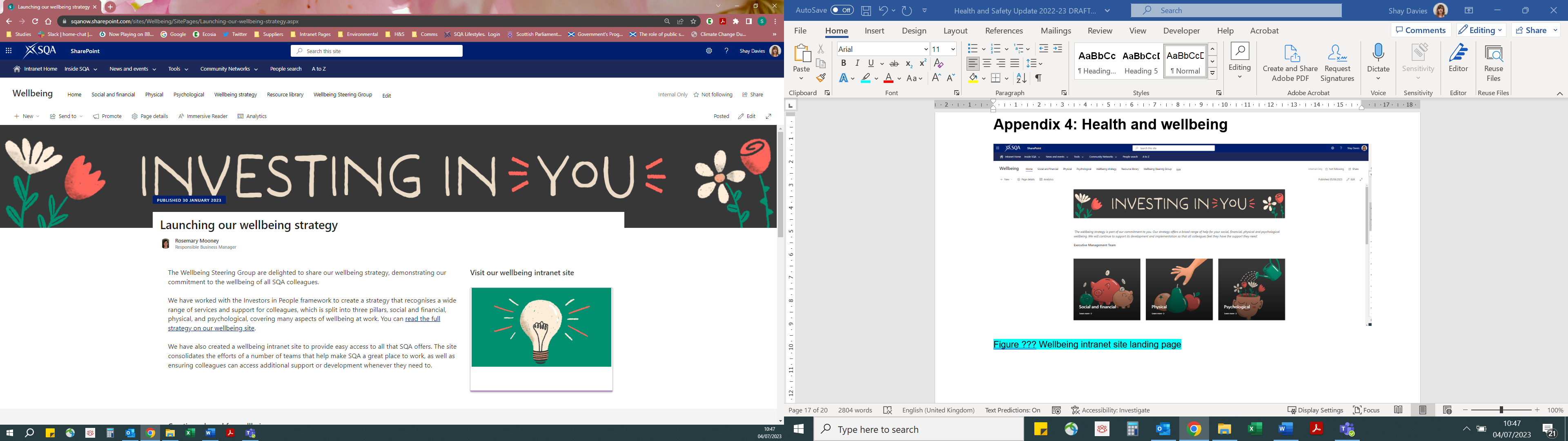 Figure  Wellbeing strategy article excerpt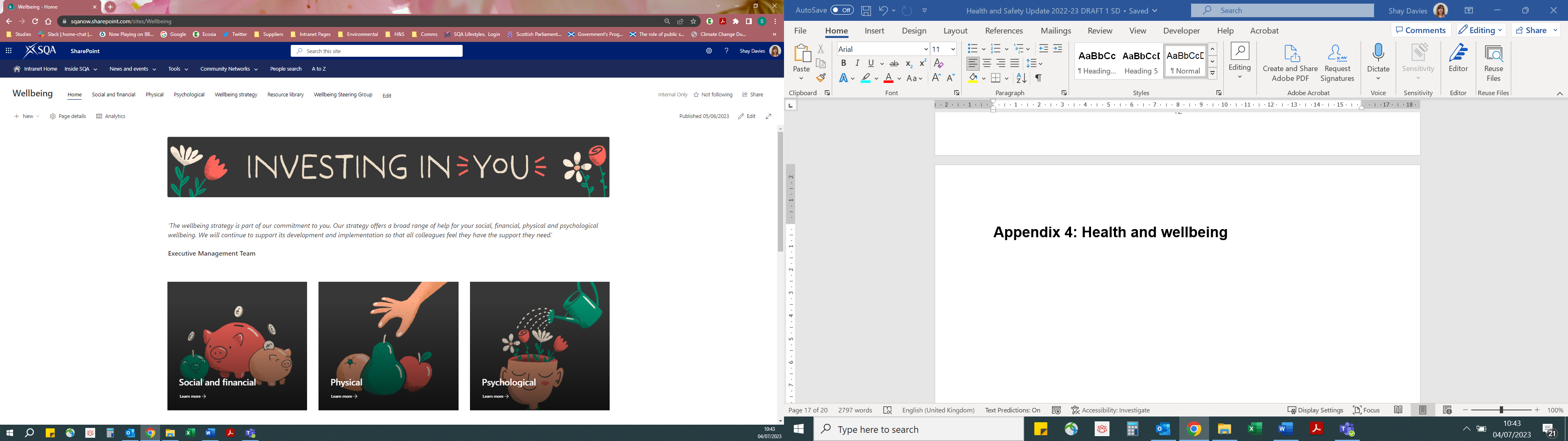 Figure  Wellbeing intranet site landing pageAppendix 5: Training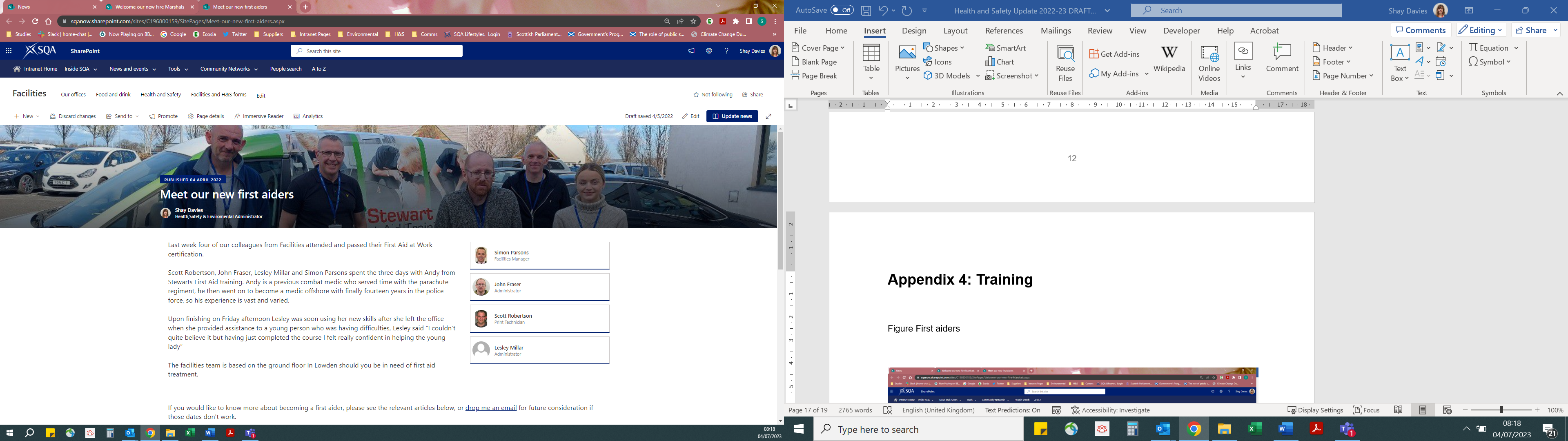 Figure  First aiders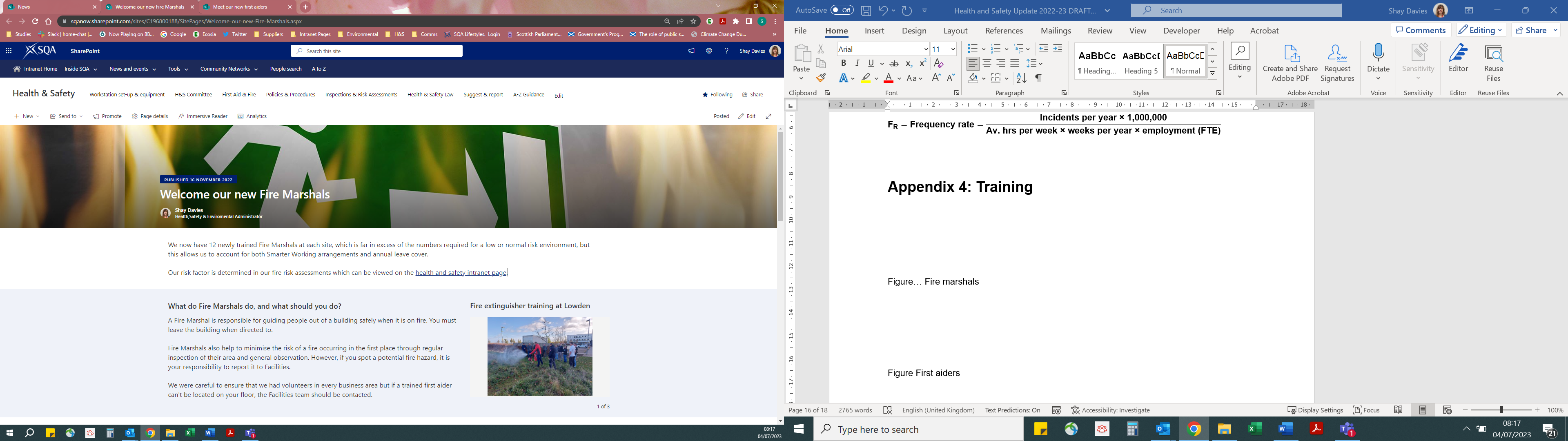 Figure  Fire MarshalsAppendix 6: Health and safety campaigns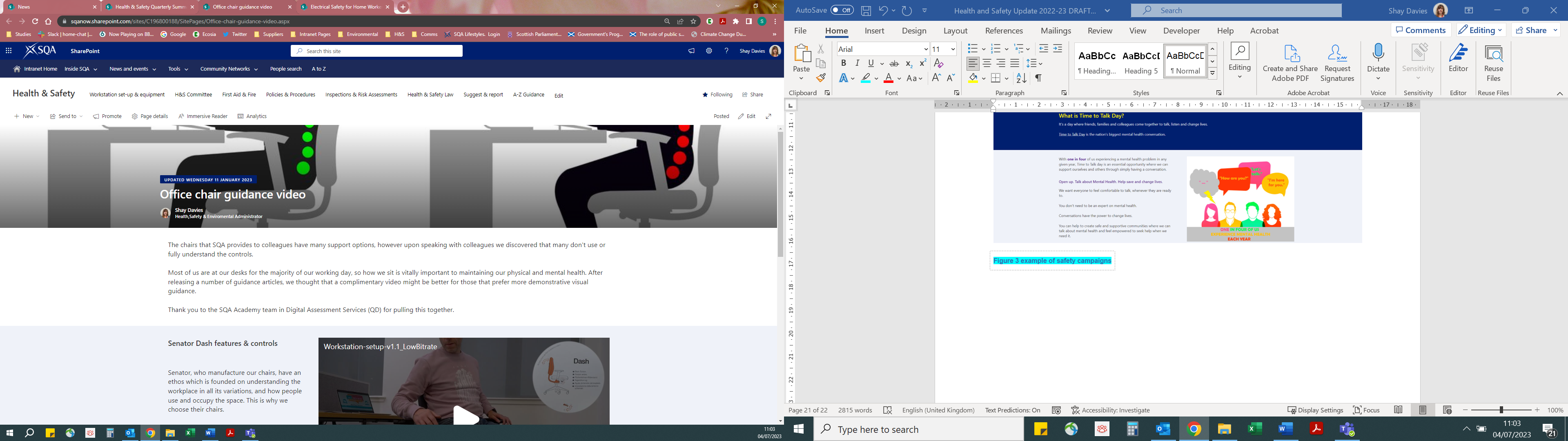 Figure  example of workstation set-up guidance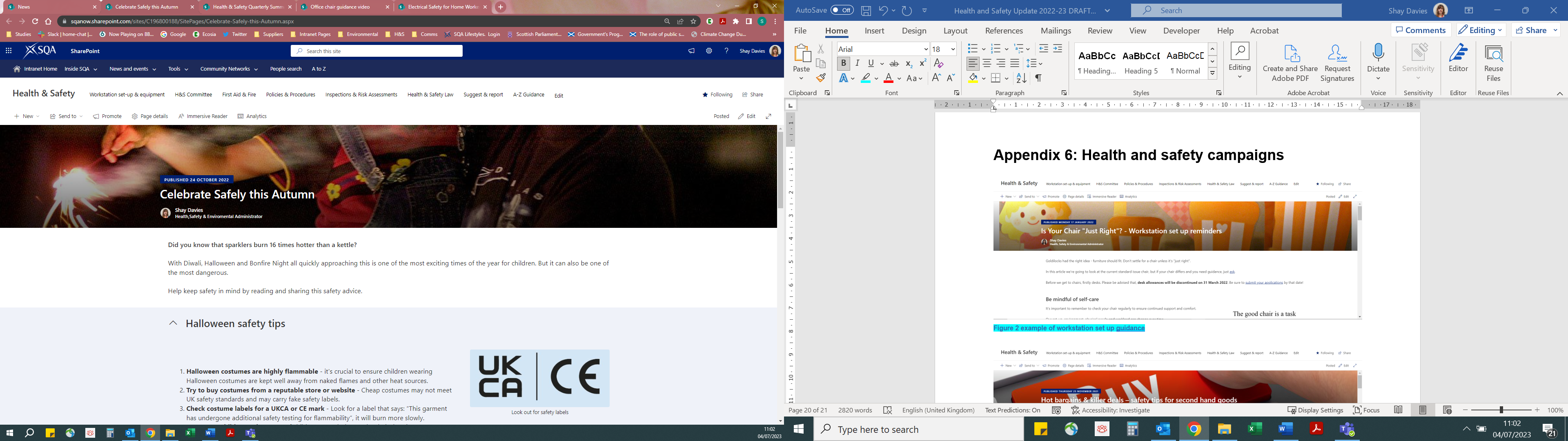 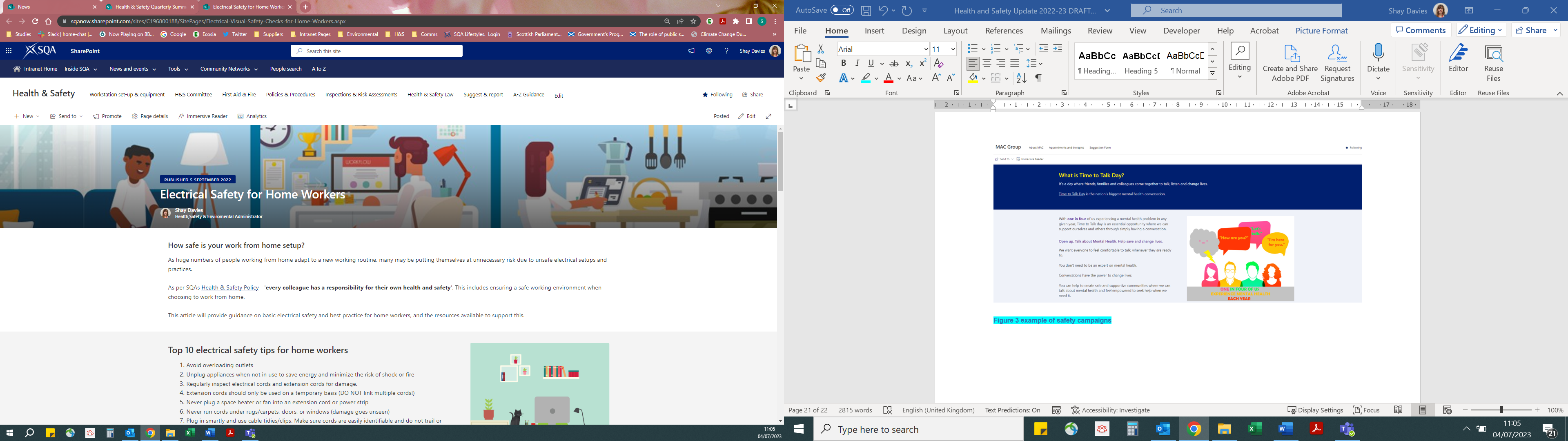 Figure  example of safety campaigns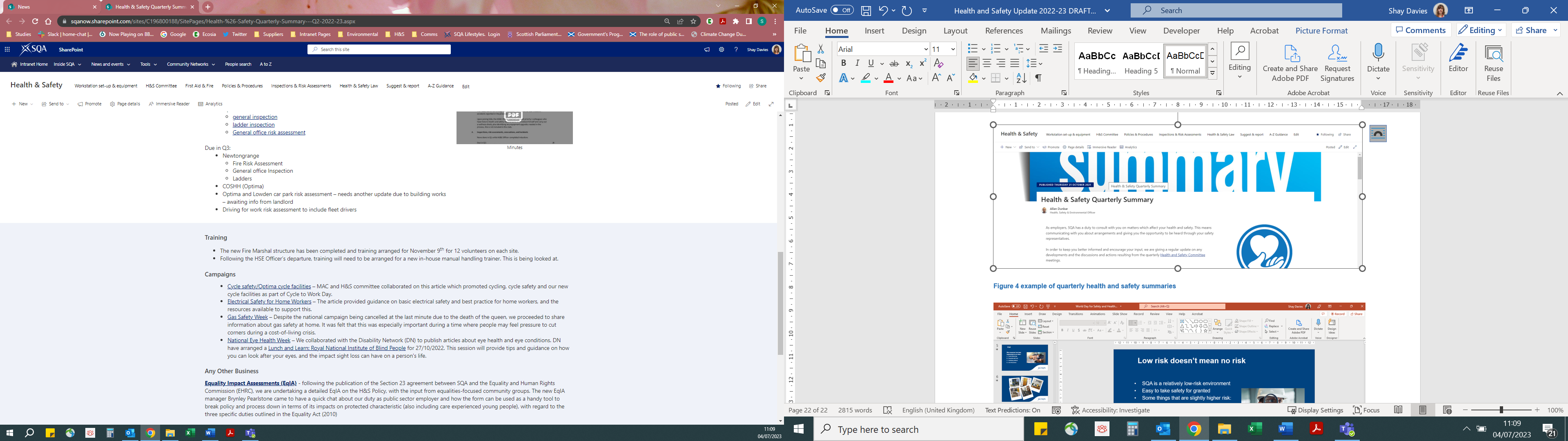 Figure  example of quarterly health and safety summary excerpt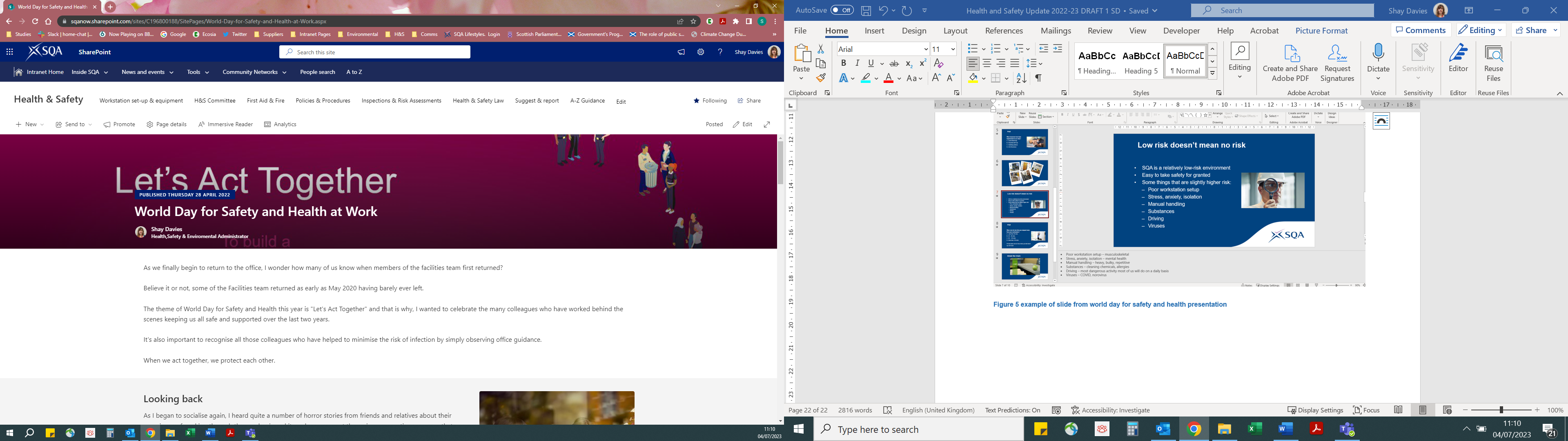 Figure  excerpt world day for safety and health article2018–192019–202020–212021–222022–23Accident incidence rate (AIR)1,608.4440.40106.499.08Accident frequency rate (AFR)8.82.400.60.12018–192019–202020–212021–222022–23Incidents197011RIDDOR reportable30010Near misses reported42000Workstation self-assessments14216167173172H&S appointments7768145920Pregnant workers assessments151781013Annual inspections97499Manual handling training214403061Suspicious packages training170009First aiders in place212119818Floor marshals in place3534332025Personal evacuation plans666662018–192019–202020–212021–222022–23Accidents *154011Ill health 33000Road accidents 10000* RIDDOR reportable30010FTE932.6908.310939.99**1009.27Accident incidence rate1 1608.4440.40106.499.08Accident frequency rate2 8.82.400.60.05